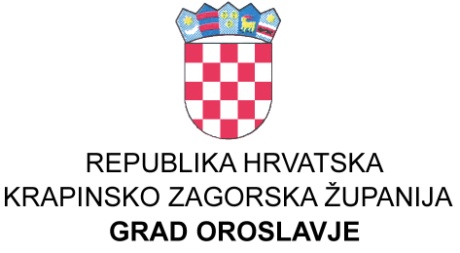 GRADSKO VIJEĆEGRADSKO VIJEĆEKLASA: 024-03/22-01/17UBROJ: 2140-4-2-22-7Oroslavje, 30.12.2022. godine 	Na temelju članka 12. Zakona o socijalnoj skrbi (NN broj: NN 18/22, 46/22, 119/22) i članka 32. Statuta grada Oroslavja («Službeni glasnik Krapinsko-zagorske županije», br. 16/09, 13/13, 19/18, 21/20 i 23/21.), Gradsko vijeće na svojoj 23. sjednici održanoj dana 30.12.2022. godine, donijelo jeP R O G R A MRASPOREDA SREDSTAVA ZA POTREBE SOCIJALNE SKRBI OSIGURANIH U PRORAČUNU GRADA OROSLAVJAZA 2023. GODINUČlanak 1.Sredstva za potrebe Socijalne skrbi, raspoređena za: pružanje socijalne zaštite i unapređenje kvalitete života građana, aktivnosti vezane za pružanje socijalne skrbi osjetljivim skupinama, unapređenje društvene infrastrukture za pružanje socijalne skrbi i zaštite, aktivnosti humanitarnih akcija, u  Proračunu grada Oroslavja za 2023. godinu raspoređena su kako slijedi :Članak 2.Za  naknade građanima i kućanstvima predviđena sredstva raspoređuju se na prijedlog Socijalnog vijeća grada Oroslavja i  u suradnji sa Centrom za socijalnu skrb Donja Stubica.Članak 3.Sredstva po Programu Financiranje udruga civilnog društva i ostalih organizacijaće se rasporediti temeljem raspisanih natječaja za zadovoljavanje javnih potreba kao i po odluci Gradonačelnika temeljem dostavljenih programa i aktivnosti.Korisnici sredstava iz točke I. ovog Programa mogu odobrena sredstva koristiti samoako su dostavili financijska izvješća za 2022. godinu, a gradonačelnik iste prihvatio.Članak 4.	Ovaj  Program  objavit će se u Službenom glasniku Krapinsko-zagorske županije i na web stranicama Grada Oroslavja.                                                                                                                      PREDSJEDAVATELJ					                                     		Daniel VnukProračun 2023. EUR1.   PROGRAM SOCIJALNE SKRBI1.1.Pokrivanje troškova stanovanja7.9601.2.Pomoći obiteljima u novcu19.9101.3.Potpore za novorođeno dijete33.1801.4.Pomoć obiteljima u naravi - socijalni paketi5.3101.5.Poslovi prema zakonu o  pogrebnoj djelatnosti2.6501.6.Pružanje socijalne zaštite žrtvama od elementarne nepogode1.3301.7.Sufinanciranje troškova prijevoza djece s teškoćama u razvoju1.3301.8.Pomoć osobama s posebnim potrebama6601.9.Sufinanciranje troškova ljetovanja djece4.6501.10.Sufinanciranje troškova podvoza komunalnog otpada za socijalu1.9901.11.Stipendije studentima  po socijalnom kriteriju13.2701.12.Stipendije učenika po socijalnom kriteriju5.310UKUPNO:97.550Izvori financiranja1.1.  Opći prihodi i primici94.9007.1.  Prihodi od prodaje stanova2.65097.5502.   RAZVOJ CIVILNOG DRUŠTVA - HUMANITARNA SKRB2.1.Humanitarna djelatnost HRVATSKOG CRVENOG KRIŽA12.6102.2.Financiranje udruga civilnog društva i ostalih organizacija42.470Financiranje udruga u kulturi19.910Financiranje udruga u zaštiti okoliša2.650Financiranje udruga u poljoprivredi1.330Financiranje udruga za zaštitu kućnih ljubimaca1.330Financiranje ostalih udruga civilnog društva17.250UKUPNO:55.080Izvori financiranja1.1.  Opći prihodi i primici55.0803. PROJEKT - U SLUŽBI SVIH NAS - UP.02.1.1.12.00083.1.Aktivno uključivanje i poboljšanje zapošljivosti te razvoj inovativnih socijalnih usluga za ranjive skupine - završetak projekta79.630UKUPNO79.630Izvori financiranja5.7.1. Tekuće pomoći - EU sredstva - socijalni fond79.630